24/03/2023 10:06BionexoRESULTADO – TOMADA DE PREÇONº2023273EM35766HEAPAO Instituto de Gestão e Humanização – IGH, entidade de direito privado e sem finslucrativos, classificado como Organização Social, vem tornar público o resultado daTomada de Preços, com a finalidade de adquirir bens, insumos e serviços para o HEAPA-Hospital Estadual de Aparecida de Goiânia, com endereço à Av. Diamante, s/n - St.Conde dos Arcos, Aparecida de Goiânia/GO, CEP: 74.969-210.Bionexo do Brasil LtdaRelatório emitido em 24/03/2023 10:06CompradorIGH - HUAPA - HOSPITAL DE URGÊNCIA DE APARECIDA DE GOIÂNIA (11.858.570/0004-86)Rua D Nequita C/ Dao Barbosa , 0 - Qd 08 Lt 18 E 19 C-10 - APARECIDA DE GOIÂNIA, GO CEP: 74968-121Relação de Itens (Confirmação)Pedido de Cotação : 277606948COTAÇÃO Nº 35766 - MEDICAMENTOS - HEAPA MAR/2023Frete PróprioObservações: -*PAGAMENTO: Somente a prazo e por meio de depósito em conta PJ do fornecedor. *FRETE: Sóserão aceitas propostas com frete CIF e para entrega no endereço: AV. DIAMANTE, ESQUINA C/ A RUA MUCURI,JARDIM CONDE DOS ARCOS, AP DE GOIÂNIA/GO CEP: 74969210, dia e horário especificado. *CERTIDÕES: AsCertidões Municipal, Estadual de Goiás, Federal, FGTS e Trabalhista devem estar regulares desde a data daemissão da proposta até a data do pagamento. *REGULAMENTO: O processo de compras obedecerá aoRegulamento de Compras do IGH, prevalecendo este em relação a estes termos em caso de divergência.Tipo de Cotação: Cotação EmergencialFornecedor : Todos os FornecedoresData de Confirmação : TodasFaturamentoMínimoValidade daPropostaCondições dePagamentoFornecedorPrazo de EntregaFrete ObservaçõesComercial Cirurgica RioclarenseLtda- SPJAGUARIÚNA - SPUsuário Ws Rioclarense - (19) 3522-1dias após1R$ 500,000025/03/202330 ddlCIF-confirmação5800bionexo@rioclarense.com.brMais informaçõesProgramaçãode EntregaPreço PreçoUnitário FábricaValorTotalProduto CódigoFabricante Embalagem Fornecedor Comentário JustificativaRent(%) QuantidadeUsuário;- DIPHA nãoatendem a2MG/MLcondição depagamento/prazo.- CRISTALIA,SODROGAS,DIMASTER, MEDCENTER nãoatingiramDaniellyEvelynPereira DaCruzLINEZOLIDASOL INJ600MGBOLSA -BOLSASOL INFUSIV CT ENVOLFA PLASPEBD TRANSSIST FECH XComercialCirurgicaRioclarenseLtda- SPLINEZOLIDA,HYPOFARMAR$R$R$718,9776116117--34 Bolsa21,1464 0,000023/03/202314:53300 MLfaturamentominimo.TotalParcial:R$718,9776334.04.0Total de Itens da Cotação: 1Total de Itens Impressos: 1TotalGeral:R$718,9776Clique aqui para geração de relatório completo com quebra de páginahttps://bionexo.bionexo.com/jsp/RelatPDC/relat_adjudica.jsp1/1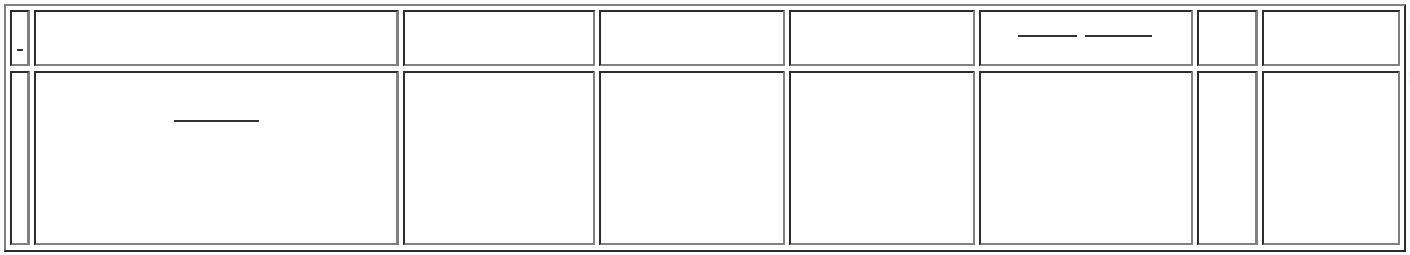 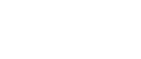 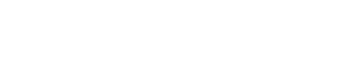 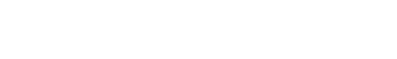 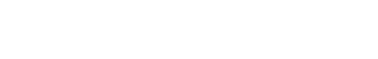 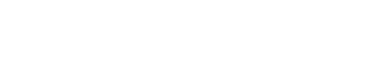 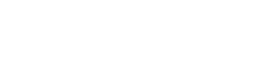 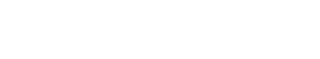 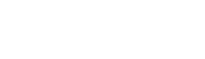 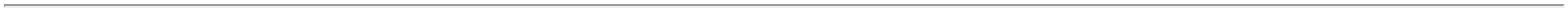 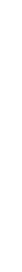 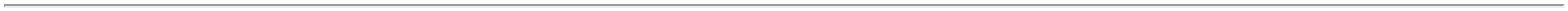 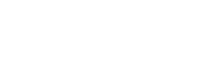 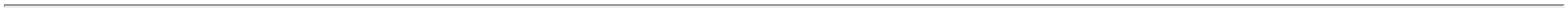 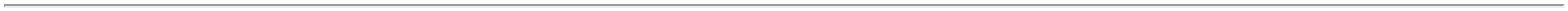 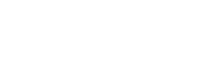 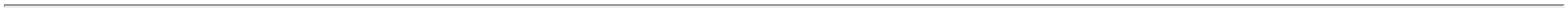 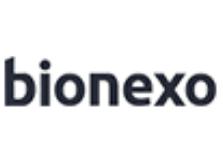 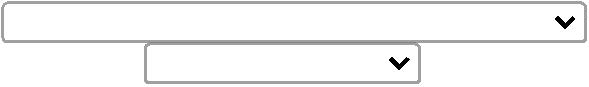 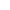 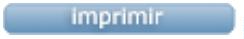 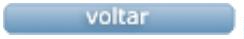 